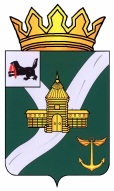 КОНТРОЛЬНО-СЧЕТНАЯ КОМИССИЯ УСТЬ-КУТСКОГО МУНИЦИПАЛЬНОГО ОБРАЗОВАНИЯ(КСК УКМО)ЗАКЛЮЧЕНИЕ№ 01-59з на проект решения Думы Усть-Кутского муниципального образования «О внесении изменений в решение Думы Усть-Кутского муниципального образования от 20.12.2018 г. №183 «О бюджете Усть-Кутского муниципального образования на 2019 год и на плановый период 2020 и 2021 годов»     Утвержденораспоряжением председателя    КСК УКМО    от 18.12.2019 №61-пЗаключение Контрольно-счетной комиссии Усть-Кутского муниципального образования (далее - Заключение) на проект решения Думы Усть-Кутского муниципального образования «О внесении изменений в решение Думы Усть-Кутского муниципального образования от 20.12.2018 г. №183 «О бюджете Усть-Кутского муниципального образования на 2019 год и плановый период 2020 и 2021 годов» (далее – проект решения) подготовлено в соответствии со статьей 157 Бюджетного кодекса Российской Федерации, Положением «О Контрольно-счетной комиссии Усть-Кутского муниципального образования», утвержденным решением Думы  УКМО от 30.08.2011 № 42, иными нормативными правовыми актами Российской Федерации, Иркутской области и Усть-Кутского муниципального образования (далее – УКМО). Проект решения внесен Мэром Усть-Кутского муниципального образования на рассмотрение Думы Усть-Кутского муниципального образования (далее – Дума УКМО) 17.12.2019 г. Целями проведения экспертизы проекта решения явились определение соблюдения бюджетного и иного законодательства исполнительным органом местного самоуправления при разработке решения о внесении изменений в районный бюджет на очередной 2019 год и плановый период 2020 и 2021 годов, анализ объективности планирования доходов и расходов бюджета.Внесение изменений в районный бюджет на 2019 год и на плановый период 2020 и 2021 годов обусловлено необходимостью:- уточнения объёма прогнозируемых поступлений по отдельным видам налоговых и неналоговых доходов районного бюджета на основании данных о динамике поступлений за январь-ноябрь 2019 года, сведений главных администраторов доходов об ожидаемом поступлении доходов на 2019 год, фактического поступления доходов;- уточнения объёма безвозмездных поступлений от бюджетов других уровней на 2019 год и на плановый период 2020 и 2021 годов в соответствии с проектом Закона Иркутской области «О внесении изменений в Закон Иркутской области «Об областном бюджете на 2019 год и на плановый период 2020 и 2021 годов», Постановлением Правительства Иркутской области от 29.11.2019 г. № 1012-пп «О внесении изменений в приложение 1 к Положению о предоставлении и расходовании субсидий из областного бюджета местным бюджетам в целях софинансирования расходных обязательств муниципальных образований Иркутской области на обеспечение развития и укрепления материально-технической базы домов культуры в населенных пунктах с числом жителей до 50 тысяч человек»;- внесения изменений в текстовую часть решения Думы Усть-Кутского муниципального образования «О бюджете Усть-Кутского муниципального образования на 2019 год и плановый период 2020 и 2021 годов»;	- перераспределения свободных бюджетных ассигнований между отдельными разделами и подразделами, целевыми статьями и видами расходов бюджетной классификации главными распорядителями бюджетных средств;	- уточнения кодов расходов бюджетной классификации;	- предоставления иных межбюджетных трансфертов бюджетам поселений.	В текущем году это шестое изменение и уточнение бюджета УКМО на 2019 год и плановый период 2020 и 2021 годов.Общий объем доходов районного бюджета на 2019 год предлагается увеличить на 449 224,5 тыс. рублей к плановым назначениям, утвержденным решением Думы УКМО от 20.12.2018 г. №183 и на 57 314,7 тыс. рублей к плановым назначениям, утвержденным решением Думы УКМО от 29.10.2019 г. №225 и утвердить в сумме 2 479 665,6 тыс. рублей.Общий объем расходов планируется увеличить на 413 792,0 тыс. рублей к плановым назначениям, утвержденным решением Думы УКМО от 20.12.2018 г. №183 и на 4 359,1 тыс. рублей к плановым назначениям, утвержденным решением Думы УКМО от 29.10.2019 г. №225, и утвердить в сумме 2 528 413,3 тыс. рублей.С учетом предложенных изменений районного бюджета по доходам и расходам размер дефицита бюджета на 2019 год составит 48 747,7 тыс. рублей или 4,4% утвержденного общего годового объема доходов районного бюджета без учета утвержденного объема безвозмездных поступлений (уменьшение к первоначальному дефициту на 35 432,5 тыс. рублей).Налоговые и неналоговые доходы бюджета планируются в объеме         1 119 967,6 тыс. рублей, что на 26 621,4 тыс. рублей больше принятого бюджета на 2019 год.  Согласно пояснительной записке к проекту решения, оценка прогнозных показателей произведена на основании данных о динамике поступлений за январь-ноябрь 2019 года, сведений главных администраторов доходов об ожидаемом поступлении доходов на 2019 год, фактического поступления доходов.Проектом решения предлагается:- увеличить налоговые доходы по отношению к октябрьскому уточнению бюджета на 13 658,7 тыс. рублей, в том числе доходы от уплаты налога на доходы физических лиц увеличить на 13 126,0 тыс. рублей и утвердить в сумме 832 667,0 тыс. рублей (на основании данных о динамике поступления налога за январь-ноябрь 2019 г.). КСК УКМО отмечает, что налог на доходы физических лиц увеличен по сравнению с первоначальными прогнозными данными на 94 000,6 тыс. рублей;- неналоговые доходы предлагается увеличить на 12 962,7 тыс. рублей (к первоначальному плану – на 36 242,6 тыс. рублей), в том числе увеличить доходы от использования имущества, находящегося в муниципальной собственности на 3 335,6 тыс. рублей; платежи при пользовании природными ресурсами увеличить на 9 177,0 тыс. рублей (к октябрьскому уточнению районного бюджета);- безвозмездные поступления предлагается увеличить на 31 259,9 тыс. рублей, всего к первоначальному плану безвозмездные поступления увеличены на 310 322,4 тыс. рублей. Динамика прогнозирования доходов районного бюджета на 2019 год представлена в приложении 1 к Заключению на проект решения.Проектом решения предлагается бюджетные ассигнования по расходам по разделам и подразделам классификации расходов:увеличить- образование (раздел 0700) на 14 633,0 тыс. рублей;- культура (раздел 0800) на 608,8 тыс. рублей;- социальная политика (раздел 1000) на 872,1 тыс. рублей;- межбюджетные трансферты (раздел 1401) на 5 144,0 тыс. рублей;уменьшить- общегосударственные вопросы (раздел 0100) на 2 956,8 тыс. рублей;- национальная безопасность и правоохранительная деятельность (раздел 0300) на 2 700,3 тыс. рублей;- жилищно-коммунальное хозяйство (раздел 0500) на 9 085,8 тыс. рублей;- физическая культура и спорт (раздел 1100) на 902,3 тыс. рублей.Распределение бюджетных ассигнований районного бюджета по разделам и подразделам классификации расходов бюджетов на 2019 год представлено в приложении 2 к Заключению на проект решения.Согласно пояснительной записке, уменьшение бюджетных ассигнований по разделу 0100 «Общегосударственные вопросы», в основном, планируются по подразделу 0113 «Другие общегосударственные вопросы» за счет средств местного бюджета:- на сумму 1 369,1 тыс. рублей - запланированные на оплату обязательств по исполнительным листам, предъявляемых к учреждениям бюджетной сферы (свободные бюджетные ассигнования), ГРБС - Финансовое управление Администрации УКМО;- на сумму 9,1 тыс. рублей по ГРБС – Дума УКМО (свободные бюджетные ассигнования на представительские расходы в связи с уменьшением расходов на приобретение цветов, фоторамок и др.); - на сумму 1 624,0 тыс. рублей по ГРБС КУМИ в связи со сложившейся экономией в результате электронных аукционов на выполнение кадастровых работ, оценки недвижимости, капитального ремонта нежилого помещения по ул. Кирова, 93 и др.	По разделу 0300 «Национальная безопасность и правоохранительная деятельность» уменьшение бюджетных ассигнований планируется:- на сумму 288,9 тыс. рублей - в связи с экономией по закупкам на приобретение товаров для пополнения резерва материальных ресурсов для ликвидации ЧС (ГРБС - Администрация УКМО);- на сумму 869,4 тыс. рублей на содержание ЕДДС (командировочные, проезд в отпуск, услуги охраны здания по Реброва-Денисова 1а, ГРБС - КУМИ УКМО);- на сумму 1 542,0 тыс. рублей – экономия за потребление тепловой энергии (установка теплосчетчиков на объектах по адресу ул. Р.-Денисова, 1а, пер. Школьный, 1), электроэнергии, капитального ремонта фасада здания по ул. Реброва- Денисова, 1а. 	По разделу 0500 «Жилищно-коммунальное хозяйство» уменьшение бюджетных ассигнований планируется:	- на сумму 3 203,5 тыс. рублей -  возврат иных МБТ, перечисленных ранее поселениям района в целях софинансирования расходных обязательств, возникающих при выполнении полномочий органа местного самоуправления поселения по организации в границах поселения электро-, тепло-, газо- и водоснабжения населения, водоотведения, снабжения населения топливом в пределах полномочий, установленных законодательством Российской Федерации, в результате сложившейся экономии после проведения конкурентных закупок в сумме 788,1 тыс. рублей. А также, в связи с расторжением муниципального контракта на выполнение проектирования инженерной сети в п. Ручей в сумме 2 200,0 тыс. рублей. Возврат неиспользованных остатков средств резервного фонда, сложившийся в результате экономии по проведенным конкурентным закупкам в сумме 215,4 тыс. рублей;- на 881,5 тыс. рублей - перераспределение и экономия бюджетных ассигнований по проведенным конкурентным закупкам (по приобретению двух дизель-генераторных установок для Нийского МО и Звезднинского МО ГРБС – КУМИ УКМО);- на сумму 744,0 тыс. рублей в результате экономии по текущему ремонту высоковольтной линии электропередач в п. Звездный;- на сумму 4 755,3 тыс. рублей в связи с отменой искового заявления по делу о взыскании основного долга по потерям электрической энергии в п. Верхнемарково в пользу ООО «Иркутская энергосбытовая компания» (ГРБС - КУМИ УКМО).Увеличение бюджетных ассигнований по разделу 0700 «Образование» проектом решения предлагается за счет средств областного бюджета на сумму 26 162,0 тыс. рублей, в том числе 16 662,0 тыс. рублей - субвенция на обеспечение государственных гарантий реализации прав на получение общедоступного и бесплатного дошкольного образования в муниципальных дошкольных и общеобразовательных организациях; на сумму 9 500,0 тыс. рублей - субвенция на обеспечение государственных гарантий реализации прав на получение общедоступного и бесплатного начального общего, основного общего, среднего общего образования в муниципальных образовательных организациях, обеспечение дополнительного образования детей в муниципальных общеобразовательных организациях.Уменьшение бюджетных ассигнований по данному подразделу планируется за счет средств местного бюджета на сумму 11 529,0 тыс. рублей - в связи с перераспределением и экономией бюджетных ассигнований по коммунальным услугам по учреждениям образования.	Увеличение бюджетных ассигнований по подразделу 1401 «Дотации на выравнивание бюджетной обеспеченности субъектов Российской Федерации и муниципальных образований» предлагается на сумму 5 144,0 тыс. рублей, в том числе за счет средств областного бюджета на 4 118,6 тыс. рублей – выравнивание уровня бюджетной обеспеченности поселений, за счет средств местного бюджета в сумме 1 025,4 тыс. рублей – в связи с увеличением налоговых доходов пересчитан районный фонд финансовой поддержки поселений.	Динамика планирования расходов районного бюджета на 2019 год по главным распорядителям средств районного бюджета представлена в приложении 3 к Заключению на проект решения.В ходе анализа текстовой части проекта решения установлено, что в пункте 6 статьи 1 ошибочно исключается пункт «ж» статьи 13.Проект решения Думы Усть-Кутского муниципального образования «О внесении изменений в решение Думы Усть-Кутского муниципального образования от 20.12.2018 г. №183 «О бюджете Усть-Кутского муниципального образования на 2019 год и плановый период 2020 и 2021 годов», представленный на рассмотрение Думы Усть-Кутского муниципального образования, соответствует основным положениям бюджетного законодательства Российской Федерации, содержит основные характеристики бюджета, соблюдены принципы сбалансированности бюджета, установленные статьей 33 Бюджетного кодекса Российской Федерации.По итогам проведенной экспертизы Контрольно-счетная комиссия Усть-Кутского муниципального образования делает вывод, что проект решения Думы УКМО «О внесении изменений в решение Думы Усть-Кутского муниципального образования от 20.12.2018 г. №183 «О бюджете Усть-Кутского муниципального образования на 2020 год и на плановый период 2021 и 2022 годов», в целом, соответствует бюджетному законодательству Российской Федерации и, с учетом внесения поправок по замечанию, указанному в настоящем заключении, рекомендуется к принятию.Председатель Контрольно-счетнойкомиссии УКМО									        Н.С. СмирноваСравнительный анализ основных показателей районного бюджета 2019 годаСравнительный анализ основных показателей районного бюджета 2019 годаСравнительный анализ основных показателей районного бюджета 2019 годаСравнительный анализ основных показателей районного бюджета 2019 годаСравнительный анализ основных показателей районного бюджета 2019 годатыс. рублейПоказателиПервоначальный бюджет на 2019 годУточнение бюджета декабрь 2019 Отклонение (+), (-) Темп роста к показателям первоначального бюджета, %НАЛОГОВЫЕ И НЕНАЛОГОВЫЕ ДОХОДЫ981 065,51 119 967,6138 902,1114,2БЕЗВОЗМЕЗДНЫЕ ПОСТУПЛЕНИЯ1 049 375,61 359 698,0310 322,4129,6ВСЕГО ДОХОДЫ2 030 441,12 479 665,6449 224,5122,1ВСЕГО РАСХОДЫ2 114 621,32 528 413,3413 792,0119,6ДЕФИЦИТ-84 180,2-48 747,7-35 432,557,9